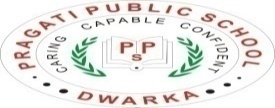 
PPS/2018-19/64                       			     		        		         September 4, 2018To: The Parents of students of Class Pre-Primary Greetings!Dear Parents,Kindly note the following:On account of Half yearly exams in the school, students will have a holiday on Tuesday, 18.09.18, Thursday, 20.09.18, Friday, 21.09.18, Tuesday, 25.09.18 and Thursday, 27.09.18.PTM will be held on Saturday, 13th October 2018 from 8:00 am to 11:00 am.Principal										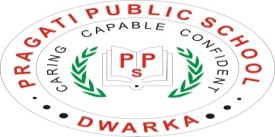 PPS/2017-18/65                                                     					           September 11, 2018To: The Parents of students of class Pre-PrimaryDear ParentsIn our endeavor to provide an environment for the all round development of the students, the school is organizing a ‘Talent Hunt’  for the students of Pre-Primary on Saturday, 22nd September, 2018 at 9:00 a.m. The students will get an opportunity to showcase their talents in the field of music, poem recitation, rhyme enactment, mono acting, dance and art work.  We look forward to your ward’s enthusiastic participation in this event.  We would be sending the invitation to the parents in due course.Please note the following:As Saturday, 22nd September 2018 is a working for seniors, bus users can avail the transport facility. Kindly confirm so that transport incharge can be informed and necessary arrangements can be made for them.The costumes and makeup to be done by the participants themselves. Students to get their song in a pen drive or a CD to play for the dance performance.The time limit for all the presentation is 2 minutes.Entry Fee Rs.200/-Judgment Criteria: - Costume as per theme/item, presentation, confidence, and creativity. Kindly send the consent form along with Rs. 200/- to the class teacher on Saturday, 15th September, 2018.Principal	CoordinatorPPS/2018-19/67                      			     		        		         September 10, 2018To: The Parents of students of Class XIGreetings!Dear Parents,This is to inform you that the students of Class XI will have the extra classes w.e.f. Tuesday, 11.09.2018 from 1:45am to 2:45 pm, as per schedule given below:Please ensure that your ward attend these extra classes regularly.  You are requested to pick up your ward from the school at 2:45 pm.PrincipalPPS/2018-19/68                                                   				         September 10, 2018To: The Parents of students of Class VIII (Girls)Dear ParentsAs you are aware that your ward has been selected as a Cadet of NCC in the school.  We would like to inform you that the students will be taken to Gopinath Bazaar, Delhi Cantt. for purchasing the uniform on Wednesday, 12.09.2018 during school timings.  The students will be duly escorted by teachers from school.    You are requested to kindly give your consent for the same.Principal	PPS/2018-19/69                                                    				                         September 12, 2018To: The Parents of students of classes I to XI (Non-bus users)Dear ParentsGreetings!As you are aware that the school timings for summers are from 7:30 am to 1:30 pm and for winters the timings are from 8:00 am to 2:00 pm, you are requested to pick up your ward from the school at 1:30 pm in summers and 2:00 pm in winters.In case your ward is a van user, then please ensure that the van driver picks up your ward from school immediately after the school gets over.  We have observed that students keep waiting in the school beyond school hours i.e. 2:30pm – 3:00 pm.  Please see to it that your ward is picked-up on time, by your van driver or yourself.  Thank youPrincipal              Coordinator-Primary Wing             Coordinator-M iddle Wing           Coordinator-Sr. Sec. Wing	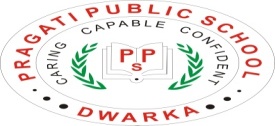 PPS/2018-19/70	                                      			     		        		Sept.. 12, 2018To: The Parents of students of classes IX and XDear Parents,This is to inform you that the Science Branch , Directorate of Education ,Delhi  conducts the scholarship examinations JSTSE and NTSE  for classes IX and X respectively ,every  year. The details of the forthcoming examinations  are as under :The eligible candidates may get themselves registered for the same by providing  the details given below along with a copy of previous year’s Report Card. The last date for submitting the details is 15.09.18.Thank youPrincipal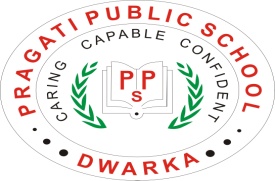 PPS/2018-19/71	                                      			     		        		Sept.. 12, 2018To: The Parents of students of classes Pre-Primary to XIIDear Parents,Greetings!We are extremely glad to inform you that we are launching the Parent Portal: http://pps.campussoft.inWe will be offering online fee payment facility to you from October 2018.  This will help us to streamline the financial and administrative process.  We also see it as a significant initiative towards creating a green environment by cutting down on the paper consumption.  We have already provided you with the Marks Information, SMS Alert, Student Attendance Status and home work/Class work / Assignments through our parent portal.Now, you can also view the other details:Personal InformationFee Payment ModuleTransportThe school will be charging a sum of Rs. 70/- per month for the same w.e.f. October 2018.  This amount will be charged along with the payable fee.PrincipalPPS/2018-19/72                      			     		        		         September 12, 2018To: The Parents of students of Classes X and XIIGreetings!Dear Parents,This is to inform you that the school will be conducting block teaching classes for the students of Classes X and XII w.e.f. Monday, 17.09.2018 to Friday, 28.09.2018.  Timings: 7:30 am to 1:30 pm.  Bus users can avail bus facility during the block teaching.The Block Teaching Schedule will be given to the students in the class.RegardsPrincipalPPS/2018-19/73                      			     		        		         September 14, 2018To: The Parents of students of Classes Pre-Primary to XIIGreetings!Dear Parents,We have received Circular no. DE.23(363)/Sch.Br./2018/87 dated 11.09.2018 from Directorate of Education regarding collecting data of students and his/her family members, as per Annexure enclosed herewith.You are requested to fill all the columns and attach copy of documents, as demanded by them.  Please submit the data to the Class Teacher positively by Monday, 17.09.2018.RegardsPrincipalPPS/2018-19/74                      			     		        		         September 15, 2018To: The Parents of students of Class III - VGreetings!Dear Parents,We are glad to inform you that our students will be participating in the Ramleela celebration to be organized by Bal Utsav Ramleela Samiti, Dwarka, New Delhi  during Navatras ( i.e. from 10th to 19th October 2018) on 17th October 2018.We will be requiring a group of 40-50 students for the same.  Parents who are desirous that their ward participates in this celebration are requested to give their consent for participation, to the class teacher latest by 17.09.18.  The detailed program will be sent to you soon.  The performance will be only on 17th October 2018 and not on all the days.Looking forward to your ward’s enthusiastic participation in this celebration.RegardsPrincipalCLASSMONDAYTUESDAYWEDNESDAYTHURSDAYFRIDAYXI-AMATHSPHYSICSCHEMISTRYENGLISHC++/PSY./I.P./PAINTINGXI-BMATHSPHYSICSCHEMISTRYENGLISHBIO / PSY./ I.P./ PAINTINGXI-CMATHSB.STUDIESECONOMICSENGLISHACCOUNTANCYXI-DMATHSGEOG./MASS MEDIAECONOMICSENGLISHPSY. / I.P./ PAINTINGName Of The ExamEligible ClassEligibility CriteriaDate Of ExamNational Talent Search ExaminationXB1 grade in previous class (71%-80%)04.11.18Junior Science Talent Search ExaminationIXB1 grade in previous class (71%-80%)20.01.19